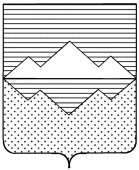 СОБРАНИЕ ДЕПУТАТОВСАТКИНСКОГО МУНИЦИПАЛЬНОГО РАЙОНАЧЕЛЯБИНСКОЙ ОБЛАСТИРЕШЕНИЕ________________________________________________________от 29 марта 2023 года №325/66г. СаткаО дополнении решения Собрания депутатов  Саткинского муниципального района от 30.03.2022 №204/39 «О принятии прогнозного  плана приватизации муниципального имущества Саткинского муниципального района на 2022-2024 года»     На основании Гражданского кодекса Российской Федерации, Федерального закона от 06.10.2003 N 131-ФЗ "Об общих принципах организации местного самоуправления в Российской Федерации", Федерального закона от 21.12.2001 № 178-ФЗ «О приватизации государственного и муниципального имущества», Устава Саткинского муниципального района, в соответствии с Положением «О порядке и условиях приватизации муниципального имущества Саткинского муниципального района», утвержденным Решением Собрания депутатов Саткинского муниципального района от 24.02.2021  № 69/13, с распоряжением от 10.02.2023 № 153-р «Об утверждении Плана мероприятий (Дорожная карта) по реорганизации МУП «Ситуационный диспетчерский центр», МУП «Комритсервис» Саткинского муниципального района, МУП «Служба технического обеспечения» Саткинского муниципального района путем преобразования в общество с ограниченной ответственностью»,  СОБРАНИЕ ДЕПУТАТОВ САТКИНСКОГО МУНИЦИПАЛЬНОГО РАЙОНА РЕШАЕТ:1. Решение Собрания депутатов Саткинского муниципального района от 30.03.2022 № 204/39 «О принятии прогнозного плана приватизации муниципального имущества Саткинского муниципального района на 2022-2024 года» дополнить приложением №2, согласно приложению к настоящему решению.2. Настоящее решение опубликовать в газете «Саткинский рабочий». 3. Контроль за исполнением настоящего решения возложить на комиссию по финансам, бюджету и экономической политике (председатель – А.А. Витьшев).  Глава Саткинского муниципального района                                      		                  А.А. ГлазковПриложение к решению Собрания депутатов Саткинского муниципального районаот 29.03.2023г. №325/66«Приложение №2 к решению Собрания депутатов Саткинского муниципального района от 30.03.2022г. №204/39»Перечень муниципальных унитарных предприятий подлежащих приватизацииНачальник Управления земельными и имущественными отношениями Администрации Саткинского муниципального района			      						Е. А Кузина№ п/пНаименование предприятия (ИНН)Местонахождение предприятияСрок приватизацииСпособ приватизации1Муниципальное унитарное предприятие «Ситуационный диспетчерский центр»(7457003003)456912, Челябинская обл., г.Сатка, ул.50 лет ВЛКСМ, д.212023-2024Преобразованиемуниципального унитарногопредприятияв общество сограниченнойответственностью2Муниципальное унитарное предприятие «Комритсервис» Саткинского муниципального района(7417014866)456910, Челябинская область, г.Сатка, ул. Металлургов,22023-2024Преобразованиемуниципального унитарногопредприятияв общество сограниченнойответственностью3Муниципальное унитарное предприятие «Служба технического обеспечения» Саткинского муниципального района(7457008481)456910, Челябинская область, г.Сатка, ул. Металлургов, 2, офис 252023-2024Преобразованиемуниципального унитарногопредприятияв общество сограниченнойответственностью